ANALISIS PENGHITUNGAN DAN PELAPORAN PAJAK PENGHASILAN (PPh) PASAL 21 ATAS PEGAWAI TETAP PT. XYZ TAHUN 2017Oleh :SkripsiDiajukan sebagai salah satu syarat untukmemperoleh gelar Sarjana AkuntansiProgram Studi : AkuntansiKonsentrasi : Pemeriksaan Akuntansi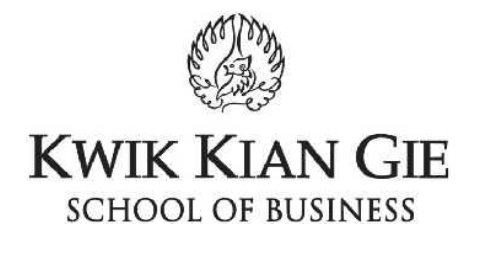 INSTITUT BISNIS dan INFORMATIKA KWIK KIAN GIEJAKARTAApril 2019Nama:Lulu WulandariNIM:30179056